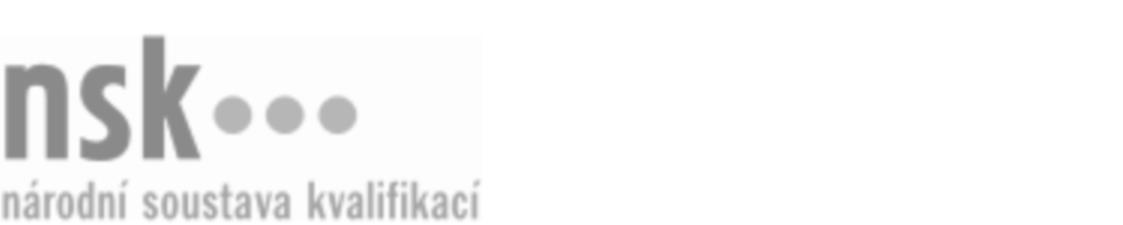 Kvalifikační standardKvalifikační standardKvalifikační standardKvalifikační standardKvalifikační standardKvalifikační standardKvalifikační standardKvalifikační standardOblastní manažer/manažerka velkoobchodu pro svěřenou oblast (kód: 66-026-N) Oblastní manažer/manažerka velkoobchodu pro svěřenou oblast (kód: 66-026-N) Oblastní manažer/manažerka velkoobchodu pro svěřenou oblast (kód: 66-026-N) Oblastní manažer/manažerka velkoobchodu pro svěřenou oblast (kód: 66-026-N) Oblastní manažer/manažerka velkoobchodu pro svěřenou oblast (kód: 66-026-N) Oblastní manažer/manažerka velkoobchodu pro svěřenou oblast (kód: 66-026-N) Oblastní manažer/manažerka velkoobchodu pro svěřenou oblast (kód: 66-026-N) Autorizující orgán:Ministerstvo průmyslu a obchoduMinisterstvo průmyslu a obchoduMinisterstvo průmyslu a obchoduMinisterstvo průmyslu a obchoduMinisterstvo průmyslu a obchoduMinisterstvo průmyslu a obchoduMinisterstvo průmyslu a obchoduMinisterstvo průmyslu a obchoduMinisterstvo průmyslu a obchoduMinisterstvo průmyslu a obchoduMinisterstvo průmyslu a obchoduMinisterstvo průmyslu a obchoduSkupina oborů:Obchod (kód: 66)Obchod (kód: 66)Obchod (kód: 66)Obchod (kód: 66)Obchod (kód: 66)Obchod (kód: 66)Týká se povolání:Oblastní manažer velkoobchodu pro svěřený regionOblastní manažer velkoobchodu pro svěřený regionOblastní manažer velkoobchodu pro svěřený regionOblastní manažer velkoobchodu pro svěřený regionOblastní manažer velkoobchodu pro svěřený regionOblastní manažer velkoobchodu pro svěřený regionOblastní manažer velkoobchodu pro svěřený regionOblastní manažer velkoobchodu pro svěřený regionOblastní manažer velkoobchodu pro svěřený regionOblastní manažer velkoobchodu pro svěřený regionOblastní manažer velkoobchodu pro svěřený regionOblastní manažer velkoobchodu pro svěřený regionKvalifikační úroveň NSK - EQF:555555Odborná způsobilostOdborná způsobilostOdborná způsobilostOdborná způsobilostOdborná způsobilostOdborná způsobilostOdborná způsobilostNázevNázevNázevNázevNázevÚroveňÚroveňKomunikace při styku s klienty a zákazníky velkoobchoduKomunikace při styku s klienty a zákazníky velkoobchoduKomunikace při styku s klienty a zákazníky velkoobchoduKomunikace při styku s klienty a zákazníky velkoobchoduKomunikace při styku s klienty a zákazníky velkoobchodu55Poskytování informací a rad s cílem zapojení stávajících zákazníků a získání nových zákazníků pro účast v nových reklamních kampaních (akviziční činnost)Poskytování informací a rad s cílem zapojení stávajících zákazníků a získání nových zákazníků pro účast v nových reklamních kampaních (akviziční činnost)Poskytování informací a rad s cílem zapojení stávajících zákazníků a získání nových zákazníků pro účast v nových reklamních kampaních (akviziční činnost)Poskytování informací a rad s cílem zapojení stávajících zákazníků a získání nových zákazníků pro účast v nových reklamních kampaních (akviziční činnost)Poskytování informací a rad s cílem zapojení stávajících zákazníků a získání nových zákazníků pro účast v nových reklamních kampaních (akviziční činnost)55Projednávání požadavků zákazníků v rámci zákaznického servisuProjednávání požadavků zákazníků v rámci zákaznického servisuProjednávání požadavků zákazníků v rámci zákaznického servisuProjednávání požadavků zákazníků v rámci zákaznického servisuProjednávání požadavků zákazníků v rámci zákaznického servisu55Poskytování rad a informací o nabízených výrobcích, včetně správného způsobu skladování a manipulacePoskytování rad a informací o nabízených výrobcích, včetně správného způsobu skladování a manipulacePoskytování rad a informací o nabízených výrobcích, včetně správného způsobu skladování a manipulacePoskytování rad a informací o nabízených výrobcích, včetně správného způsobu skladování a manipulacePoskytování rad a informací o nabízených výrobcích, včetně správného způsobu skladování a manipulace55Projednávání objednávek a obchodních smluv s obchodními partnery i se zákazníkyProjednávání objednávek a obchodních smluv s obchodními partnery i se zákazníkyProjednávání objednávek a obchodních smluv s obchodními partnery i se zákazníkyProjednávání objednávek a obchodních smluv s obchodními partnery i se zákazníkyProjednávání objednávek a obchodních smluv s obchodními partnery i se zákazníky55Reprezentace zájmů organizace na jednáních s obchodními partnery a dalšími subjektyReprezentace zájmů organizace na jednáních s obchodními partnery a dalšími subjektyReprezentace zájmů organizace na jednáních s obchodními partnery a dalšími subjektyReprezentace zájmů organizace na jednáních s obchodními partnery a dalšími subjektyReprezentace zájmů organizace na jednáních s obchodními partnery a dalšími subjekty55Navrhování dílčích opatření v oblasti metod a způsobů zjišťování údajů pro marketingový výzkumNavrhování dílčích opatření v oblasti metod a způsobů zjišťování údajů pro marketingový výzkumNavrhování dílčích opatření v oblasti metod a způsobů zjišťování údajů pro marketingový výzkumNavrhování dílčích opatření v oblasti metod a způsobů zjišťování údajů pro marketingový výzkumNavrhování dílčích opatření v oblasti metod a způsobů zjišťování údajů pro marketingový výzkum55Vedení vybraných evidencí (např. evidence zakázek, evidence zákazníků) a to dle požadovaných kritérií (dle typů zakázek, sídel, způsobů placení apod.)Vedení vybraných evidencí (např. evidence zakázek, evidence zákazníků) a to dle požadovaných kritérií (dle typů zakázek, sídel, způsobů placení apod.)Vedení vybraných evidencí (např. evidence zakázek, evidence zákazníků) a to dle požadovaných kritérií (dle typů zakázek, sídel, způsobů placení apod.)Vedení vybraných evidencí (např. evidence zakázek, evidence zákazníků) a to dle požadovaných kritérií (dle typů zakázek, sídel, způsobů placení apod.)Vedení vybraných evidencí (např. evidence zakázek, evidence zákazníků) a to dle požadovaných kritérií (dle typů zakázek, sídel, způsobů placení apod.)55Sběr údajů, jejich analýza a tvorba plánů s ohledem na prognózu budoucího vývoje trhu v daném odvětví v rámci svěřené oblastiSběr údajů, jejich analýza a tvorba plánů s ohledem na prognózu budoucího vývoje trhu v daném odvětví v rámci svěřené oblastiSběr údajů, jejich analýza a tvorba plánů s ohledem na prognózu budoucího vývoje trhu v daném odvětví v rámci svěřené oblastiSběr údajů, jejich analýza a tvorba plánů s ohledem na prognózu budoucího vývoje trhu v daném odvětví v rámci svěřené oblastiSběr údajů, jejich analýza a tvorba plánů s ohledem na prognózu budoucího vývoje trhu v daném odvětví v rámci svěřené oblasti55Řízení a motivace zaměstnanců velkoobchoduŘízení a motivace zaměstnanců velkoobchoduŘízení a motivace zaměstnanců velkoobchoduŘízení a motivace zaměstnanců velkoobchoduŘízení a motivace zaměstnanců velkoobchodu55Implementace a rozvoj obchodní strategie organizace v zájmu trvalého růstu a úspěšného rozvojeImplementace a rozvoj obchodní strategie organizace v zájmu trvalého růstu a úspěšného rozvojeImplementace a rozvoj obchodní strategie organizace v zájmu trvalého růstu a úspěšného rozvojeImplementace a rozvoj obchodní strategie organizace v zájmu trvalého růstu a úspěšného rozvojeImplementace a rozvoj obchodní strategie organizace v zájmu trvalého růstu a úspěšného rozvoje55Oblastní manažer/manažerka velkoobchodu pro svěřenou oblast,  28.03.2024 21:46:56Oblastní manažer/manažerka velkoobchodu pro svěřenou oblast,  28.03.2024 21:46:56Oblastní manažer/manažerka velkoobchodu pro svěřenou oblast,  28.03.2024 21:46:56Oblastní manažer/manažerka velkoobchodu pro svěřenou oblast,  28.03.2024 21:46:56Strana 1 z 2Strana 1 z 2Kvalifikační standardKvalifikační standardKvalifikační standardKvalifikační standardKvalifikační standardKvalifikační standardKvalifikační standardKvalifikační standardPlatnost standarduPlatnost standarduPlatnost standarduPlatnost standarduPlatnost standarduPlatnost standarduPlatnost standarduStandard je platný od: 07.04.2021Standard je platný od: 07.04.2021Standard je platný od: 07.04.2021Standard je platný od: 07.04.2021Standard je platný od: 07.04.2021Standard je platný od: 07.04.2021Standard je platný od: 07.04.2021Oblastní manažer/manažerka velkoobchodu pro svěřenou oblast,  28.03.2024 21:46:56Oblastní manažer/manažerka velkoobchodu pro svěřenou oblast,  28.03.2024 21:46:56Oblastní manažer/manažerka velkoobchodu pro svěřenou oblast,  28.03.2024 21:46:56Oblastní manažer/manažerka velkoobchodu pro svěřenou oblast,  28.03.2024 21:46:56Strana 2 z 2Strana 2 z 2